Councillors on this Committee - EX OFFICIO Cllr. I Sharkey (Chair of Council), Cllr G Hill (Vice Chair of Council), Cllr. C Collier (Chair of Committee), Cllr. A Goble (Vice Chair of Committee), Cllr. C Cheta, Cllr. C Gallagher, Cllr. S Griffiths, Cllr. D Seabrook, Cllr A Milliner		2nd February 2022Dear Committee Member,						            			You are summoned to an extraordinary meeting of the POLICY & FINANCE COMMITTEE to be held on THURSDAY 10th February 2022 at 7:30pm in the Anzac Room, Community House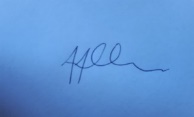 Tony Allen, Town Clerk     A G E N D APF721 CHAIRMAN'S ANNOUNCEMENTSPF722 PUBLIC QUESTIONS - There will be a 15-minute period whereby members of the public may ask questions on any relevant POLICY & FINANCE matters. PF723 TO CONSIDER APOLOGIES FOR ABSENCE & SUBSTITUTIONSPF724 TO RECEIVE DECLARATIONS OF INTERESTS FROM COMMITTEE MEMBERSPF725 TO ADOPT THE PUBLIC MINUTES OF 18th January 2022NOTE: In accordance with Standing Order No. 3(d) and the Public Bodies (Admission to Meetings) Act 1960, Section 1, in view of the confidential nature of the following business to be transacted, the public and press are excluded from the rest of the meeting.PF726 TO ADOPT THE CONFIDENTIAL MINUTES OF 18th January 2022PF727 RECRUITMENT OF A LEISURE, AMENITIES & EVENTS OFFICER:-TO RECEIVE A REPORT, COSTINGS AND JOB DESCRIPTION FROM THE PERSONNEL COMMITTEE.TO DISCUSS AND AGREE TO PROCEED.PF728 DATE OF NEXT MEETING – Tuesday 1st March 2022 at 7.30pm